ОвощеводствоБутузова, М. Санаторное меню для рассады : [заготовка грунта для рассады] / М. Бутузова // Приусадебное хозяйство. – 2016. – № 9. – С. 39-41.Детков, Н. С. Защищенный грунт России: сегодня и завтра / Н. С. Детков // Картофель и овощи. – 2016. – № 11. – С. 2.Казанская, Н. Торжество цвета : [об овощах с необычной окраской] / Н. Казанская, Н. Якшина // Приусадебное хозяйство. – 2016. – № 10. – С. 14-15. Лавров, О. Три урожая с сотки : [о многократной посадке картофеля] / О. Лавров // Приусадебное хозяйство. - 2016. - № 10. - С. 16-17. Потапов, Н. И. Овощеводство Сибири: настоящее и будущее / Н. И. Потапов, Р. Р. Галеев, П. Н. Потапов // Картофель и овощи. – 2016. – № 10. – С. 2.Представлены тенденции развития современного овощеводства сибирского региона. Показана роль Инновационного центра ООО АТФ «Агрос» по внедрению в производство мировых достижений селекции и технологии производства высококачественных овощных культур. Описана тенденция продвижения современных технологий на востоке Сибири.Серова, Е. Царица просит воды / Е. Серова // Приусадебное хозяйство. – 2016. – № 10. – С. 22-24. О технологии выращивания сладкой кукурузы.Черняк, В. Квадратный... горох / В. Черняк // Приусадебное хозяйство. – 2016. – № 9. – С. 45.Квадратный горох дает съедобные корни, которые довольно популярны во многих тропических и субтропических странах. Кроме того съедобны также листья, молодые побеги, зеленые плоды и семена. Согласно описаниям, это растение по требованиям к условиям выращивания похоже на фасоль. Цыдыпова, С. Б. Влияние самария на элементный состав овощных культур и их продуктивность / С. Б. Цыдыпова, С. Б. Сосорова, Н. Е. Абашеева // Вестник Бурятской гос. с.-х. акад. им. В.Р. Филиппова. – 2016. – № 2. – С. 35-42.Внесение малых доз самария в почву и обработка семян и вегетирующих растений слабыми растворами элемента не вызывает существенных изменений содержания микроэлементов в плодах томата и столовой свеклы. Установлена безопасность применения самария в посевах овощных культур.Шапиро, Я. С. Предпосылки культивирования и переработки кипрея узколистного как овощной культуры / Я. С. Шапиро // Известия Санкт-Петербургского гос. аграрного ун-та. – 2016. – № 43. – С. 16-20.Корнеплоды (овощные)Беззародышевость семян моркови столовой как результат избирательного опыления (пчелы, шмели, мухи) и повреждений вредителем (щитник полосатый) / А. Ф. Бухаров [и др.] // Известия Тимирязевской с.-х. академии. – 2016. – № 4. – С. 5-16.Вероятность наличия зародыша вызывается качеством работы насекомых, стерильностью пыльцы или ее отсутствием. У стерильной линии 1585 П наибольший процент беззародышевости отмечен при опылении пчелами m = 5,00%, шмелями - 6,67%, мухами - 4,00%. У сорта Амстердамская беззародышевость была меньше соответственно по видам насекомых m = 0%, - 5,67% и - 2,67%. В среднем за годы исследований количество Graphosoma lineatum L. в открытом грунте в Московской области на растениях моркови столовой составило 3,25 экз/раст. Показатель беззародышевости семян моркови столовой, выращиваемой в открытом грунте без изоляции, за годы исследований в среднем составил 8,6%, а при изоляции - 0,71%. Беззародышевость достигает своих максимальных значений в семенах, полученных на растениях, подвергшихся воздействию щитника, что подтверждено дисперсионным (F = 634,81 (р = 2,2х10-16)), корреляционным (г = 0,838 (df= 268, p = = 2,2х10-16)) и регрессионным (1,430 (z = 15,76, р = 2,2х10-16)) анализом данных. Иванюшин, Е. А. Влияние минерального питания на продуктивность сортов редиса в условиях курганской области / Е. А. Иванюшин, В. В. Богатырева // Вестник Курганской ГСХА. – 2016. – № 3. – С. 25-27.Косенко, М. Мулатка уходит под снег : [позимние посевы моркови и свеклы] / М. Косенко // Приусадебное хозяйство. – 2016. – № 9. – С. 42-44.Сапега, В. А. Оценка сортов и гибридов моркови столовой по основным параметрам продуктивности и адаптивности / В. А. Сапега // Вестник Новосибирского гос. аграрного ун-та. – 2016. – № 3. – С. 43-49.Листовые овощные. Зеленые культурыРучьева, О. Мраморный хрен / О. Ручьева // Приусадебное хозяйство. – 2016. – № 9. – С. 46-47.Автор делится опытом выращивания пестролистного хрена. Сачивко, Т. В. Оценка различных сортов базилика по основным хозяйственно полезным признакам / Т. В. Сачивко // Вестник Барановичского гос. ун-та. Сер. биологические науки (общая биология), сельскохозяйственные науки (агрономия). – 2016. – № 4. – С. 91-95.Для расширения производства разнообразных зеленных и пряно-ароматических культур, в том числе и базилика, нужны сорта, наиболее полно удовлетворяющие запросы производства. При проведении исследований с различными сортами базилика ( Ocimum L.) выявлена большая вариабельность основных хозяйственно ценных признаков, что даёт возможность отбора высокопродуктивных форм для их дальнейшей селекционной оценки. В исследованиях с коллекцией различных сортов базилика (базилик обыкновенный ( Ocimum basilicum L.), базилик тонкоцветный ( Ocimum tenuiflorum L.)) изучены их основные показатели продуктивности для выделения наиболее перспективных видов и форм с целью создания новых сортов базилика, пригодных к возделыванию в условиях Республики Беларусь и сочетающих в себе необходимые хозяйственно полезные признаки. В результате исследований созданы новые сорта базилика Володар, Настена, Магия и Источник, которые включены в Государственный реестр сортов Республики Беларусь и рекомендованы для приусадебного возделывания. Иванова, М. И. Укроп на зелень. / М. И. Иванова, А. И. Кашлева // Картофель и овощи. – 2016. – № 9. – C. 18.Представлена агротехника выращивания укропа. Укроп сорта Фейерверк селекции ООО «Агрофирма «Поиск» пригоден для получения ранней зелени; сорт Геркулес – универсального назначения; сорта Нежность и Гладиатор обладают хорошей облиственностью, крупным листом, коротким черешком, толстым, сочным стеблем, укороченными междоузлиями, большим числом узлов на главном стебле и ветвей первого порядка, пригодны для многократной уборки листьев. Описаны основные меры профилактики и защиты укропа от болезней.Малхасян, А. Б. Формирование урожая базилика при применении гуминовых препаратов гумимакс и гумат+7 / А. Б. Малхасян // Известия Великолукской гос. с.-х. академии. – 2016. – № 2. – С. 18-21.Нугманов, С. С. Влияние электроактивированной воды при поливе на состав и продуктивность листового салата / С. С. Нугманов, Ю. С. Иралиева, Т. С. Гриднева // Известия Самарской гос. с.-х. академии. – 2016. – Т. 1. № 4. – С. 32-35.Соколова, Н. Ревень как лекарство / Н. Соколова, Н. Кривова // Приусадебное хозяйство. – 2016. – № 9. – С. 69.Осенью, когда делите старые кусты ревеня, не выбрасывайте остатки ненужных корней. Они пригодятся для лечения заболевших животных. Корни ревеня можно применять как слабительное, когда после опорожнения кишечника надо замедлить перистальтику, уменьшить воспаление и брожение. Часто их дают молодняку при поносах. Ульянов, Д. Бизнес на Чипполино / Д. Ульянов, П. Бальцанов // Приусадебное хозяйство. – 2016. – № 10. – С. 2-9.Авторы делятся опытом создания тепличного хозяйства по выгонке зеленого лука.Луковые овощныеАксенов, А. Г. Исследование размерно-массовых характеристик лука-севка гибрида «Геркулес F1» / А. Г. Аксенов, А. В. Сибирев // Вестник Казанского гос. аграрного ун-та. – 2016. – Т. 11. № 2. – С. 5-9.Телепов, О. Озимый чеснок любит песок / О. Телепов // Приусадебное хозяйство. – 2016. – № 9. – С. 34-36. Опыт выращивания озимого чеснока.Пасленовые овощныеИванова, Н. И. Исследование режима орошения томатов в теплице при капельном способе полива / Н. И. Иванова, А. П. Мусаева // Вестник Кыргызского национ. аграрного ун-та им. К.И. Скрябина. – 2016. – № 2. – С. 161-166.Мухортова,Т. В. Экономическая эффективность возделывания сортов и гибридов сладкого перца в условиях аридного климата Астраханской области / Т. В. Мухортова, А. Н. Бондаренко // Известия Нижневолжского агроун-го комплекса: наука и высшее профессиональное образование. – 2016. – № 3. – С. 86-92.Огнев, В. В. Томат Персиановский F1 – надежный современный розовоплодный гибрид для профессионалов и любителей / В. В. Огнев // Картофель и овощи. – 2016. – № 11. – C. 19.Розовоплодные гибриды томата получают все большую популярность у товаропроизводителей. Это связано с растущим спросом у населения на высококачественные плоды для потребления в свежем виде и более высокими реализационными ценами.Федорова, З. Томаты-фрукты / З. Федорова // Приусадебное хозяйство. – 2016. – № 10. – С. 12-13.Автор делится опытом выращивания сортов томата: Ананас, Ирландский ликер, Super Snow White, Stick Tomato или Палка колонновидная.Шостак, О. Первоапрельские баклажаны / О. Шостак // Приусадебное хозяйство. – 2016. – № 10. – С. 20-21.Шумакова, Г. Е. Подвижность тяжелых металлов в растениях томата (в условиях Ростовской области) / Г. Е. Шумакова // Известия Тимирязевской с.-х. академии. – 2016. – № 3. – С. 18-35.Тыквенные овощныеБыковский, Ю. А. Новые и перспективные сорта бахчевых культур / Ю. А. Быковский, Л. В. Емельянова, Т. М. Никулина // Картофель и овощи. – 2016. – № 8. – С. 37.Приведены характеристики новых сортов дыни и тыквы, пригодных для возделывания в личных подсобных хозяйствах и промышленном бахчеводстве. Отличительные особенности — устойчивость к неблагоприятным факторам среды (засуха). Представлены данные по качеству плодов, урожайности и вегетационному периоду.Быковский, Ю. А. Технология производства бахчевых / Ю. А. Быковский, Т. Г. Колебошина // Картофель и овощи. – 2016. – № 10. – С. 11.Приведена технология получения высоких и стабильных урожаев бахчевых культур в зоне товарного бахчеводства. Подробно описан и обоснован перечень необходимых технологических приемов, позволяющий в условиях зоны рискованного земледелия в неорошаемых условиях получать высокий урожай товарных и качественных плодов.Ефремова, Г. В. Планирование урожайности гибрида огурца «атлет» на светокультуре / Г. В. Ефремова, В. А. Пономарев // Аграрный вестник Верхневолжья. – 2016 – № 3. – С. 37-44.Прогрессивным направлением использования новейших энергосберегающих технологий в овощеводстве защищенного грунта является светокультура. Выращивание овощных растений на светокультуре является основным элементом технологии производства продукции в современных тепличных комбинатах. Цель исследований - на основании анализа технологии выращивания огурца F1 «Атлет» установить оптимальные параметры уровня освещенности растений в зимне-весенней культуре. На основании проведенного расчета планируемой урожайности огурца в ОАО «Совхоз «Тепличный», при существующем оснащении производства рекомендуется повышение уровня освещенности с 8-10 до 15 тыс. люкс. Это позволит получать в зимне-весеннем обороте не менее 35,8 кг/м2 плодов, улучшить качество продукции. При освещенности 15000 лк и продолжительности досвечивания 12 часов урожайность увеличивается на 15 %, цена реализации - на 25 % по сравнению с принятым в хозяйстве уровнем освещенности 10000 люкс. Прибыль от выращивания огурца F1 «Атлет» в условиях светокультуры увеличивается при цене реализации 65 руб/кг на 766 руб/м2, рентабельность - на 45,6 % по сравнению с режимом досвечивания 10000 лк. Изучение светокультуры в зимне-весеннем обороте, оснащение теплиц энергосберегающими лампами с высоким уровнем освещения позволит поднять производство огурца в хозяйстве на качественно новый уровень. Первичное семеноводство как основа для получения оригинальных и элитных семян бахчевых культур / Т. Г. Колебошина [и др.] // Известия Нижневолжского агроун-го комплекса: наука и высшее профессиональное образование. – 2016. – № 3. – С. 30-35.Портянкин, А. Е. Форсаж F1 – ускорение прибыли / А. Е. Портянкин, Л. А. Чистякова // Картофель и овощи. – 2016. – № 11. – С. 15.Спрос на семена гибрида огурца Форсаж F1 селекции агрофирмы «Поиск» растет с каждым годом.Седых, Т. В. Рост и продуктивность огурца в зимних теплицах в осенне-зимнем культурообороте на малообъемной гидропонике (ООО «Сибагрохолдинг») / Т. В. Седых, С. В. Погребняк // Вестник Омского гос. аграрного ун-та. – 2016. – № 3. – С. 53-58.Чистякова, Л. А. Оценка пригодности свежих плодов огурца для цельноплодного консервирования / Л. А. Чистякова, И. В. Тимошенко, О. В. Бакланова // Картофель и овощи. – 2016. – № 9. – C. 33.В результате оценки морфологических и химических показателей свежих плодов линейного и гибридного материала огурца выделены образцы с высокими технологическими свойствами для цельноплодного консервирования. Наиболее перспективными по результатам исследований можно назвать гибриды F1 № 6, F1 № 15. Их можно рекомендовать для промышленной переработки.Чистякова, Л. А. Способы выращивания гибридов огурца / Л. А. Чистякова, О. В. Бакланова, А. В. Константинович // Картофель и овощи. – 2016. – № 8. – С. 15.Приведены характеристики гибридов, пригодных для возделывания в личных подсобных хозяйствах и промышленном овощеводстве на шпалере и в расстил. Представлены данные по урожайности и товарности. При выращивании на шпалере урожайность и товарность огурца была выше, чем при выращивании в расстил.Шабурова, Г. В. Влияние экструзионной обработки на химический состав и функционально-технологические свойства семян тыквы / Г. В. Шабурова, П. К. Воронина, И. Н. Шешницан // Известия Самарской гос. с.-х. академии. – 2016. – Т. 1. № 4. – С. 55-59Шуляк, Е. А. Селекция партенокарпических гибридов огурца на качество зеленца / Е. А. Шуляк, В. Ф. Гороховский // Вестник Брянской гос. с.-х. академии. – 2016. – № 5. – С. 37-43.В статье приведены результаты размерно-весовой характеристики и биохимического анализа свежих плодов партенокарпических гибридов огурца (масса, длина и диаметр плода, индекс формы; содержание сухого вещества, общего сахара, аскорбиновой кислоты). Полученные данные биохимического анализа свежих зеленцов согласуются со стандартами консервной промышленности Молдовы и исследованиями других ученых. Подробно приведены результаты дегустационной оценки маринованных и соленых плодов после четырех месяцев хранения (средний балл по форме, окраске, вкусу, консистенции зеленцов; наличие пустот в баллах и процентах). Согласно органолептической оценке плодов наиболее пригодными для маринования и соления оказались девять гибридов (169х145, 169х160, 161х162, 169х162, 169х172, 161х192, 811х144, 811х160, 811х192). Гибридные комбинации 161х162 и 169х163 соответственно под названиями Ассия и Элиф переданы в государственное сортоиспытание Приднестровья и Республики Молдова. Гибрид Ассия с 2016 года занесен в государственный реестр селекционных достижений Молдовы. Составитель: Л. М. Бабанина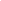 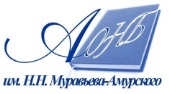 Государственное бюджетное учреждение культуры«Амурская областная научная библиотека имени Н.Н. Муравьева-Амурского